Внеклассное мероприятие  во 2 «Б» классеГБОУ школы № 372Тема внеклассного мероприятия: «День птиц»Класс: 2Учитель начальных классов: Лисина Евгения АлександровнаДата проведения:20.02.2014г.Цель: Обобщать и расширять знания детей о птицах. Развивать логическое мышление, внимание, творческие способности. Воспитывать любовь, бережное отношение к птицам.Оборудование: Выставка детских рисунков.Подготовка к празднику.Технологии: проблемно-диагностические, информационно-коммуникативные, здоровье сберегающие.Задачи: Обучающие:познакомить учащихся с историей возникновения дня птиц;познакомить с разнообразием птиц в миреРазвивающие: развивать мышление, речь, познавательный интерес учащихся.Воспитательныеспособствовать воспитанию бережного отношения к птицам.Способствовать сохранению и укреплению здоровья обучающихся через физминутки, гимнастику для глаз.Планируемые результаты:Личностные:Проявление творческого отношения к процессу обучения;Проявление эмоционально-ценностного отношения к учебной проблеме.Познавательные:Находить ответы на вопросы, используя свой жизненный опыт и информацию полученную на уроке;Регулятивные:Умение прогнозировать предстоящую работу, составлять план;Умение оценивать учебные действия в соответствии с поставленной задачей;Умение осуществлять познавательную и личностную рефлексию.Коммуникативные:Умение слушать и понимать других;Умение строить речевые высказывания в соответствии с поставленными задачами;Оборудование:рисунки детей о птицах; книги о птицах; иллюстрации птиц; плакат с надписью "Пернатые - наши друзья";мультимедийная установка;экран;презентация «Пернатые – наши друзья»;карточки для индивидуальной работы;
Ход работыЗа три недели до проведения мероприятия детям сообщается тема и день проведения. Ребятам предлагается принять участие в конкурсе-смотре птичьих кормушек. Дома, под руководством взрослых членов семьи, ребята мастерят кормушку. Находят пословицы и поговорки о птицах. Организовывается выставка рисунков на тему "День птиц". Также дается задание подобрать и выразительно прочитать стихи, посвященные защите пернатых друзей.-Здравствуйте, ребята!
- Сегодня мы с вами поговорим о наших пернатых друзьях, поиграем и посоревнуемся в разных конкурсах. 
- Кто такие пернатые? (птицы)
- Почему они наши друзья? (ответы детей)
- Чем птицы отличаются от других животных? 
- Для чего нужны птицы природе?-Птиц очень много на Земле – около 9 тысяч видов. Есть птицы очень большие, есть совсем крошечные, не больше бабочки или стрекозы, весом несколько граммов. Есть птицы, которые могут летать выше облаков, а есть и такие, которые не могут летать. Есть хищные птицы, а есть и «вегетарианцы», которые питаются только растительной пищей.Ученики делятся на две команды и по очереди отвечают на вопросы:
- Давайте вспомним, какие птицы обитают в наших краях, вы наверняка многих из них знаете и легко отгадаете (Слайд 1,2)Дети читают стихи о птицах:ВоробейЕсть во дворе у нас друзья,Встают они чуть светИ в чужедальние краяНе улетают - нет!Повеет ветер с тёмных нив,Поникнут ветви ив,Один другого спросит: "Жив?"Другой ответит: "Жив".ГолубьПрилетают голубиНа моё окно.Я им сыплю ядрицуИ пшено.Прилетают разные:Чаще сизари,В розовых нагрудниках,Словно свет зари.Прилетают жёлтыеФранты хохлачиС шёлковыми крыльями,Как из чесучи.ВоронаСерая ворона с чёрной головой,Краски ей природа не нашла иной.Голос хриплый, резкий, только "кар" да "кар",Но она в округе лучший санитар.ГалкаГомон галок и воронСлышится со всех сторон.Галки песен не поют,Только крики издают. Викторина- Вопросы для первой командыУ какой птицы самый длинный язык? (У дятла - до 15 см)У каких птиц крылья покрыты не перьями, а чешуёй? (У пингвинов)Какой длины достигают крылья у гусей? (До 7,5 м)Где синицы вьют гнёзда? (В дуплах деревьев)- Вопросы для второй командыКакая птица имеет очень длинный хвост? (Сорока)Какую пользу приносят синицы? (Поедают жучков- личинок)Когда гуси бывают особенно злыми? (Когда появляются гусята)Как гуси защищают своих детей от непогоды? (Прячут под крылья)Конкурс на лучшее знание пословиц.Нужно соединить первую часть пословицы со второй. (Слайд 3)Учитель:Попробуйте хоть на минутку представить себе наш мир без птиц. Без жаворонка над пашней и соловья в роще. Дятла на сосне, без воробьиных стай. Как бы обеднела наша жизнь. А что еще может случиться, если исчезнут птицы?Выходят ученики в костюмах щегол и соловейМалиновка и дрозд:- "Ты гнезда разорять не смей!Не трогай птичьих гнезд!"Нор звериных, птичьего гнездаРазорять не будем никогда.Пусть птенцам и маленьким зверятамХорошо живется с нами рядом.Конкурс «Веришь не веришь»Я буду задавать вам вопросы- командам. Вы же должны отвечать только «да» или «нет».Вопросы 1-й команде:1. Верители вы, что кукушка кукует, не разевая рта (не открывая клюва)? (Да.)2. Верители вы, что у куропатки есть специальное приспособление - щиток из перьев, которое называется седло? (Нет.)3. Верите ли вы, что яйцо аиста самое крупное? (Нет.)Вопросы 2-й команде:1. Верите ли вы, что самая маленькая в мире птица - это королек? (Нет.)2. Верите ли вы, что у птиц память отсутствует? (Нет.)3. Верите ли вы, что птицы путешествуют по своим особым законам? (Да.)Учитель подводит итоги конкурса, награждает всех участников праздника памятными сувенирами и грамотами.Учитель:Итак, на сегодняшнем празднике вы узнали много нового. А чтобы слово не расходилось с делом, внесем свой вклад в общее дело охраны птиц и привлечем их на территорию нашей станции, наших школ - развесим скворечники, которые вы изготовили сами. Устроим выставку ваших рисунков.Внеклассное мероприятие  во 2 «Б» классеГБОУ школы № 372Тема внеклассного мероприятия: «День птиц»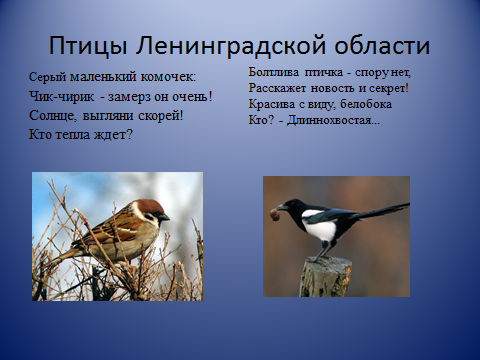 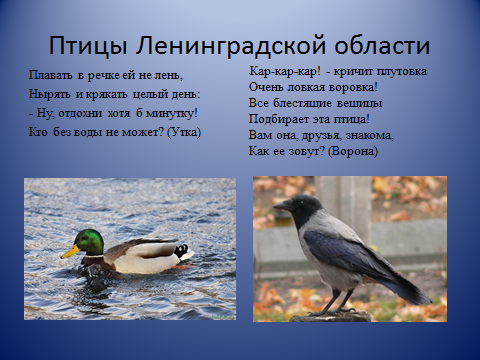 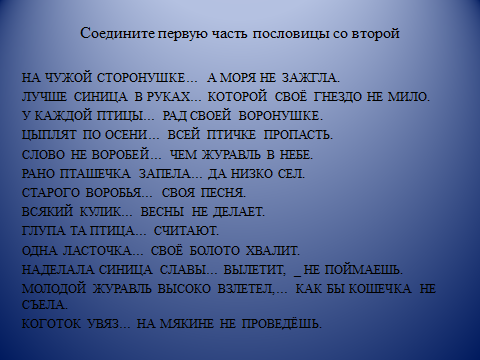 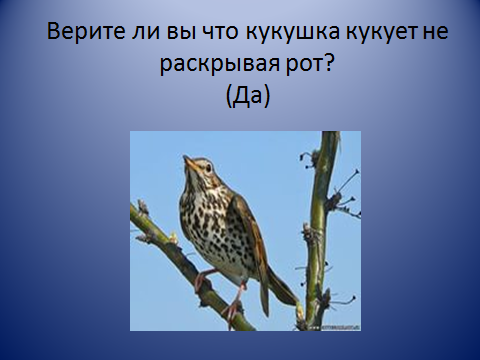 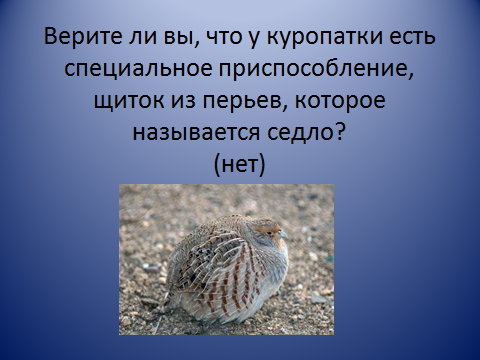 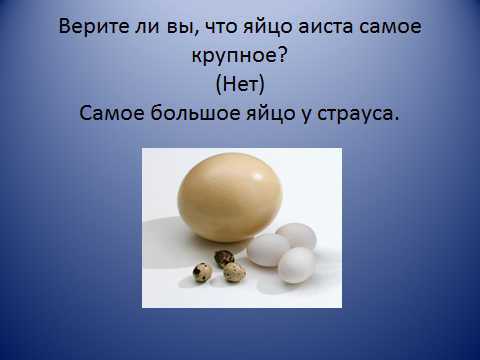 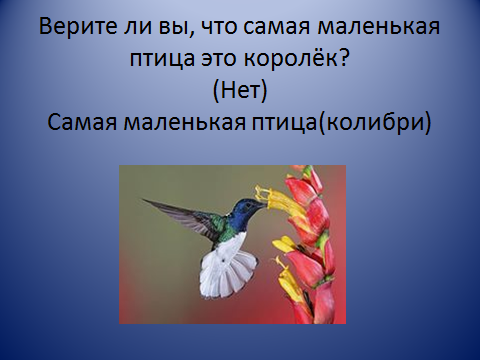 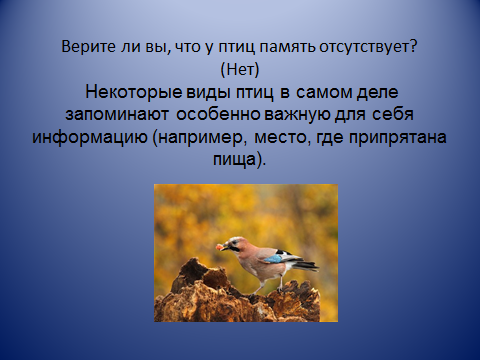 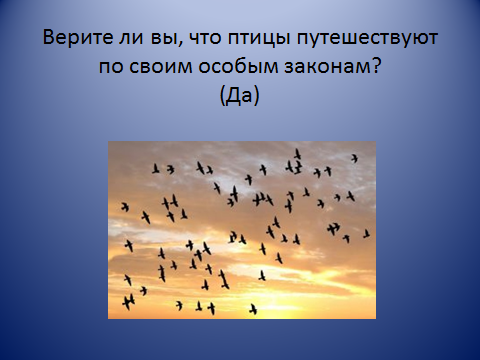 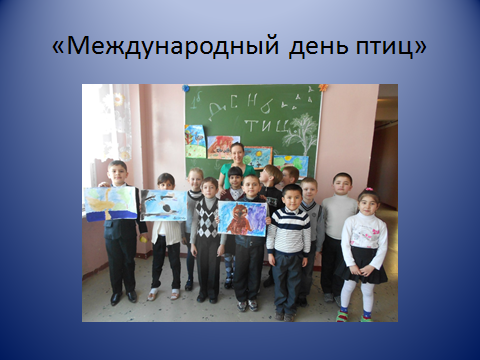 